                                            «Правила перевозки детей в автомобиле»		    Дети - наше богатство!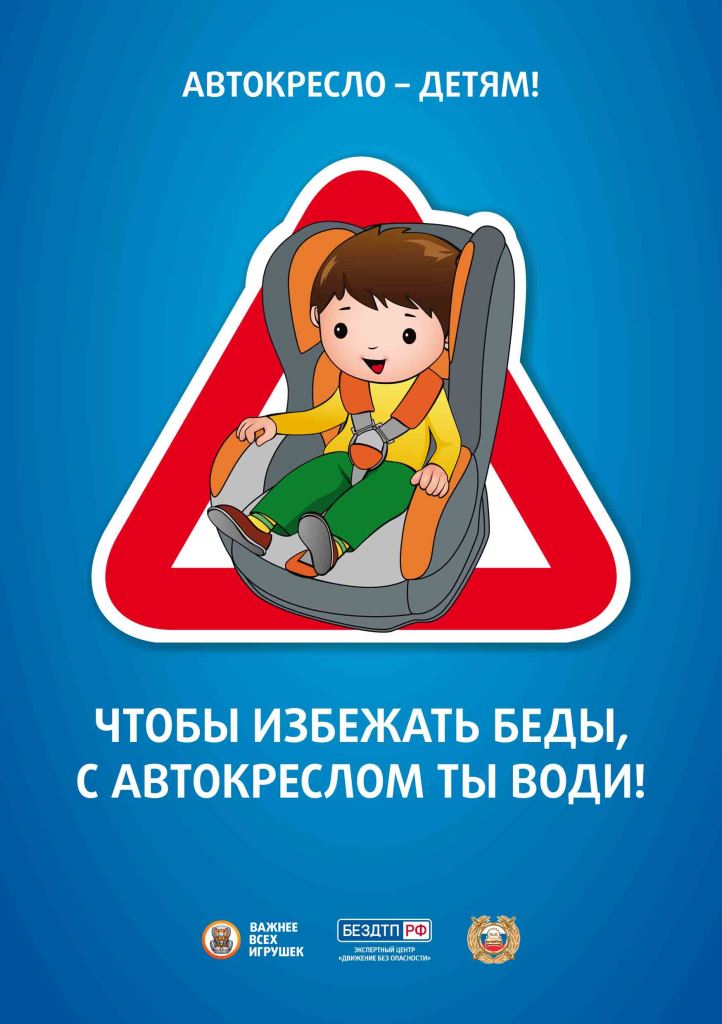 Самые важные пассажиры в вашем автомобиле - это дети: непредсказуемые, непоседливые, и для того, чтобы обеспечить им надёжность и комфорт, у каждого из родителей, у кого есть авто, должно быть автокресло.В первую очередь – автокресло, это безопасность ребёнка во время движения машины. И конечно же автокресло - это спокойствие родителей, ведь в автокресле ребёнок сидит чётко и не может ёрзать, и лазить по задним сидениям, следовательно, родители могут быть спокойными.А если за рулём мама, тем более она не будет отвлекаться, если ребёнок сидит в автокреслеНачнем с того, что же такое автокресло, что оно из себя представляет, и по каким критериям его надо выбирать. Детское автокресло – это приспособление, обеспечивающее максимальную безопасность в дороге вашему ребенку.Все автокресла подразделяются на весовые категории, поэтому прежде чем совершать покупку взвесьте своего малыша. Качественные кресла обладают специальной маркировкой на видном месте, то есть "знаком качества" ECE R44/03, ECE R44/04, который свидетельствует о соответствии кресла стандарту безопасности в Европе. По знаку вы можете понять протестирован ли товар по европейской методике и можно ли его использовать.Первая в жизни поездка ребенка в автомобиле происходит в день выписки из родильного отделения. Это нервная поездка по многим причинам. Новая жизнь пришла в мир. Новая жизнь началась для родителей, братьев и сестер. Поэтому автомобиль должен двигаться со скоростью улитки. Любая неровность может потревожить малыша. По крайней мере, так кажется встревоженным родителям первенца. Но уверяем вас, малыш будет цел и невредим в специальном сидении для младенцев. Сидение следует правильно закрепить и установить против направления движения автомобиля, потому как в случае удара спереди, нагрузку принимает спина, а не хрупкая шея. Такое специальное сидение для младенцев обеспечивает самую лучшую защиту ребенку до девяти месяцев жизни, до тех пор, пока он не вырастет из него. Когда головка малыша сравняется с верхом сидения, наступит время менять кресло для младенцев на сидение для детей, но все еще предназначенное для установки против направления движения автомобиля. И только, когда ребенку исполнится 3 года – можно повернуть детское кресло по направлению движения авто.Совершая покупку, особое внимание обратите на удобство посадки ребенка. Малыш должен сидеть чуть свободно и максимально удобно, в обратном случае каждая поезда будет превращена в сплошной каприз и истерику. На креслах предназначенных для детей до 3-трех лет установлены специальные ремни безопасности, повышающие безопасность ребенка Y-образностью пристегивания.Всегда пристегивайтесь ремнями безопасности и объясняйте ребенку, зачем это нужно делать. Если это правило автоматически выполняется вами, то оно будет способствовать формированию у ребенка привычки пристегиваться ремнем безопасности. Ремень безопасности для ребенка должен иметь адаптер по его росту (чтобы ремень не был на уровне шеи) .Дети до 12 лет должны сидеть в специальном детском удерживающем устройстве (кресле) или занимать самые безопасные места в автомобиле: середину и правую часть заднего сиденья.Учите ребенка правильному выходу из автомобиля через правую дверь, которая находится со стороны тротуара.Для маленьких пассажиров основным и самым эффективным средством защиты является детское удерживающее устройство - так называемое автокресло, сконструированное с учетом всех особенностей детского организма, индивидуально подобранное к росту и весу ребенка и, наконец, правильно установленное в машине. Правила дорожного движения Российской Федерации обязывают водителей использовать специальные удерживающие устройства при перевозке в салоне автомобиля детей в возрасте до 12 лет - даже в поездках на самые незначительные расстоянияСогласно ПДД, а ещё технике безопасности, автокресло необходимо для ребёнка. От аварий не застрахован никто.Правильно подобранное и установленное кресло снижает риск травм вашего ребёнка.Какое должно быть автокреслоСогласно требованиям, сегодня действуют следующие типы разрешений:- универсальные;- полууниверсальные;- для определённых транспортных средств;Разрешение универсальное означает, что применение автокресла допускается в любых марках и моделях автомобилей. Полууниверсальное разрешение означает, что автокресло может устанавливаться в автомобилях ограниченных моделей.Специализированное кресло для авто обязательно имеет значок соответствия ECE R 44\04. А рядом со знаком соответствия указывается тип детского автокресла.В мире принята единая классификация автокресел по весовым группам.Группа «0»Примерный возраст пассажира с рождения до 6-ти месяцев. Вес малыша менее 10-ти кг. Установка – боком к ходу движения.Группа 0+Примерный возраст пассажира с рождения до 1 года. Вес не более 13 кг. Установка – лицом против направления движения.Группа IПриблизительный возраст – от 9-ти месяцев до 4 лет. Вес малыша 9-18 кг. Способ установки по направлению движения.Группа IIПримерный возраст – 3-7 лет. Вес от 15 кг до 25кг. Способ установки - по ходу движения.Группа IIIВозраст пассажира от 6-ти до 12-ти лет. Вес пассажира 22-36 кг. Установка – лицом по направлению транспортного движения.Как приучить ребёнка к автокреслуЗадача родителей – помочь малышу привыкнуть к детскому сидению без особых усилий за самое короткое время. Если ребёнок с самого рождения путешествует в автокресле «автолюльке», то он даже не догадывается, что может быть иначе.Но если же вы только собираетесь посадить ребёнка в автокресло, необходимо его к этому подготовить. Покажите на картинках сиденье, где изображены дети. Или выберите в магазине кресло вместе с ребёнком. Пусть он участвует в его выборе.Как посадить ребёнка в автокресло?Сидения кресел устроены так, что ручки и ножки не «затекают», шея не устаёт, осанка правильная. Первая поездка не должна быть длительной. Время поездок следует увеличивать постепенно. И если всё же ребёнок не сидит в кресле, следует позаботиться о его развлечении. На помощь придут различные игрушки и игры. Предпочтительно научить ребёнка наблюдать за окружающим миром.Детские автокресла сделаны так, что во время поездки малыш может спать. Не исключено, что самым любимым занятием вашего малыша в пути будет сладкий сон.Литература:1. Безопасность: Учебное пособие по основам безопасности жизнедеятельности детей старшего дошкольного возраста. СПб.: «ДЕТСТВО - ПРЕСС», 2005. - 144 с. 2. Безопасность на улице: Программно - методическое пособие/ Алиева Т. И., Арнаутова Е. П., Протасова Е. Ю. – М.: Карапуз, 1999. – 48 с. 3. Формирование основ безопасности у дошкольников. Пособие для педагогов дошкольных учреждений и родителей. – М.: МОЗАИКА-4.Я и моя безопасность. Тематический словарь в картинках: Мир человека. – М.: Школьная Пресса, 2011. – 48 с.ТЕЗ, 2011. – 64 с. 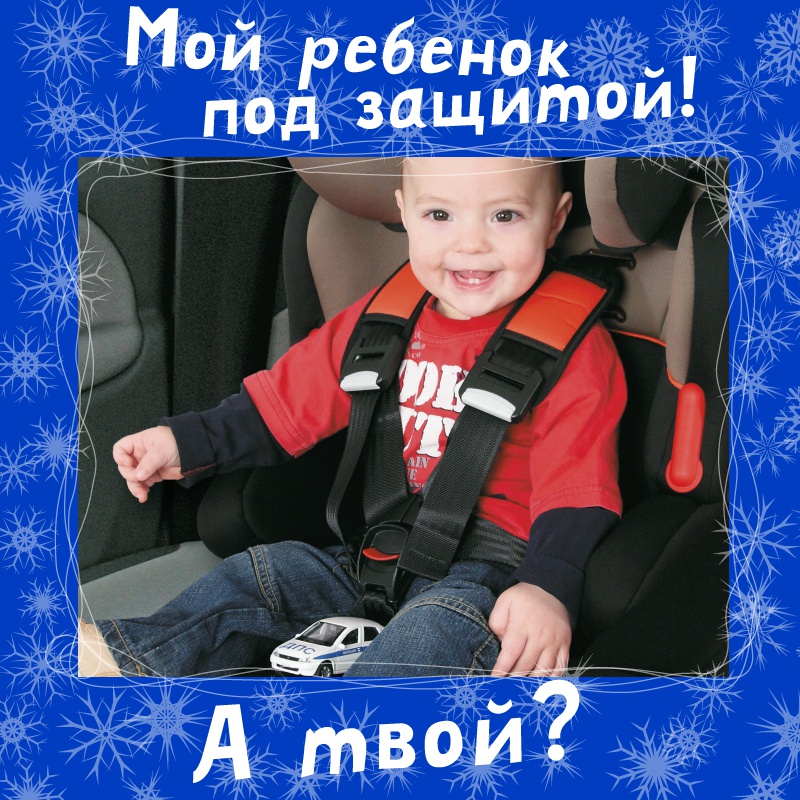 автономное учреждение"Дошкольное образовательное учреждениедетский сад общеразвивающего вида  № 3 «Ромашка»муниципального образования Ханты-Мансийского автономного округа- Югрыгородской округ город РадужныйКонсультация для родителейТема: «Правила перевозки детей в автомобиле»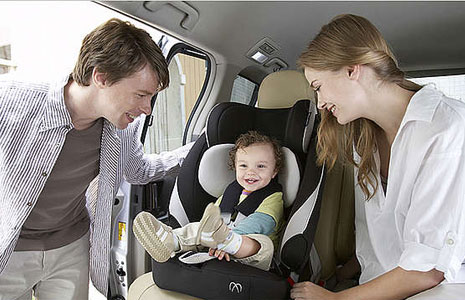                                                      Подготовила: воспитатель Ярмагомедова Д.Сг.Радужный    2014г.